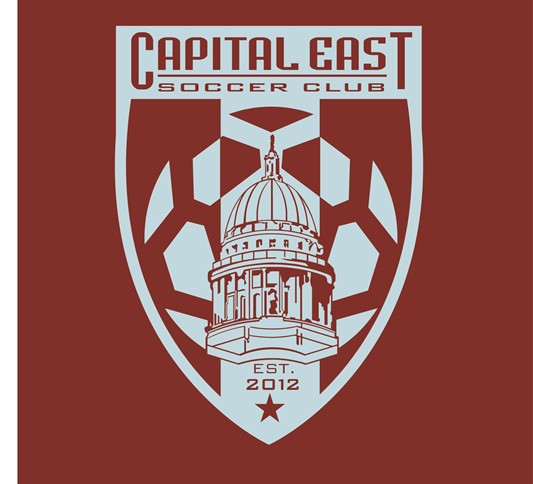 TRYOUTS QUESTIONSInformation presented here is non-specific. For specific questions or concerns, please contact, CapEast Director of Coaching (DOC) Domenick “Nick” Genova at:  	doc@capitaleastsoccer.comQ.) Who should attend CapEast tryouts?Players who are determined to improve their soccer skills, willing to embrace a more challenging training environment, and play with (and against) like-minded players should consider trying out for a “competitive” team.Only teams playing at the U11 and older age groups can be considered competitive, and allowed to hold tryouts.Q.) What happens during tryouts?Players are evaluated over a two-day period on fundamental skills such as 1v1, dribbling, passing/receiving and shooting. Small-sided games (2v2, 4v4) allow for positioning, decision making and communication to be evaluated. Large field games further allow for field awareness, such as group attacking and defending. Other attributes under observation include fitness, attitude, effort, and leadership -  all important components for complete player development.Q.) Who evaluates players at the tryouts?The DOC has a team of experienced coaches and evaluators from within the CapEast coaching ranks, as well as some independent evaluators from outside the club to insure that the evaluation process is multi-dimensional.	Immediately after the two-day tryout period is over, the team of coaches, along with the DOC and DOO compile and compare notes from the tryouts in order determine which players will receive team placement offers from the club. 											Q.) What if my child is unable to attend tryouts (or only one of the two days)?Please contact the DOC in advance of the tryouts to to arrange for an alternate evaluation. All players seeking placement on a CapEast competitive team, must register for tryouts.Q. How many competitive teams will CapEast form?The number and age group of teams for 2019-2020 season is dependent on how many players attend tryouts for each age group.Q.) Are all players on competitive teams the same age?Not necessarily. The Madison Area Youth Soccer Association (MAYSA) leagues sometimes combine age group teams to create viable and competitively balanced leagues.  For example, there may be U11/U12, U13/U14 leagues.This can also occur at the club level, meaning that players who tryout for U11 or U12 could end up on the same team, with a mixture of both ages. Unfortunately we are unable to know in advance exactly how (or even if)  teams will be comprised of combined or true age groups until the tryouts are underway. 													Q.) When will coaching assignments be made?Uncertainty is part of the tryout process. We never know exactly how many players at any given age will actually participate in tryouts or accept an offer to play until the process runs its course.Consequently, some coaching assignments are on hold until the process unfolds, and a clearer picture comes into view as to how many of the projected teams becomes a reality.CapEast will coaching assignments will be known before tryouts. In other cases, coaching assignments will not be made after the tryouts.			For QUESTIONS please contact:Domenick Genova, Coaching Director	608-575-4763	           DOC@capitaleastsoccer.comGina Richardson, Registrar		            608-577-2939	     Registrar@capitaleastsoccer.comEric Bertun, Operations			608-225-8662            DOO@capitaleastsoccer.comTHANKS for your interest in the Capital East Soccer Club!